Анализ федеральной программы воспитания.Федеральная программа воспитания (ФОП ДО с. 172 – 189 ФОП ДО).Давайте посмотрим различия федеральной программы воспитания и действующей ранее примерной программы воспитания.Базовые ценности трансформируются в традиционные ценности.Появились новые ценности: милосердие, жизнь и добро.В социальном воспитании появился запрос на сотрудничество.Физическое развитие стало основным воспитательным инструментом: формирование волевых качеств, стремление к личной и командной победе, нравственные и волевые качества.В физическом воспитании появилась такая ценность, как «ценность жизни», помимо ценности сохранения здоровья.Вместо знания появилось процессуальное познание.В этико-эстетическом воспитании убрали приставку «этико» Теперь это просто эстетическое воспитание.Реализация программы невозможна без социального партнёрства (с библиотекой, с музеем и т.д.).Образовательная деятельность и культурные практики (ФОП ДО п. 24 стр. 152 – 157)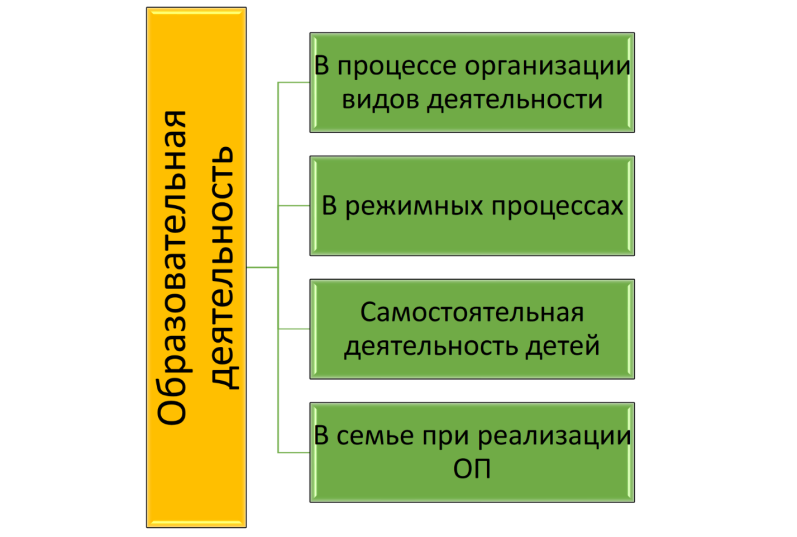 Варианты организации образовательной деятельности:1. «Учитель – ученик» (раньше многие воспитатели боялись этих слов).
2. «Равноправные партнеры».
3. «Педагог-организатор».
4. «Педагог - фасилитатор» (педагог не вмешивается в деятельность детей и не выбирает траекторию деятельности детей, а только поддерживает ее).
5. Свободная спонтанная деятельность детей без участия педагога.
Игра – основа основ дошкольного образования и основная деятельность (ФОП ДО п.24.5-24.8)
Функции игры:- обучающая;- познавательная;- развивающая;- воспитательная;- социокультурная;- коммуникативная;- эмоциогенная;- развлекательная;- диагностическая;- психотерапевтическая и др.
Значение:• Форма организации.• Средство развития.• Метод или прием обучения.• Средство воспитания.• Средство совершенствования личности (само-).Какие еще виды деятельности указаны в ФОП?Виды деятельности указаны в п.24.10-24.18 ФОП ДО:Беседы.Наблюдения.Занятия.Проблемные ситуации.Труд. Творчество.Индивидуальная работа.Игры.Обязательна ли форма «Занятия»?На данную форму указано в п. 24.11 и 24.14 ФОП ДО.Сказано, что занятия:- предусмотрено в СанПин;- одна из форм обучения;- не означает регламентацию процесса.Воспитатель может использовать форму «Занятия». А может ее и не использовать, если считает, что через проекты или игру справится с тем объемом, который должен реализовать.Занятие не «убивает» инициативу. Инициативность обязательно нужно включать в занятия:✓поощрять желание познавать;✓ситуации, позволяющие проявить самостоятельность;✓умышленное усложнение задач;✓поддержка, одобрение и похвала;✓тренировка воли и способности преодолевать трудности;✓нацеленность на результат;✓фасилитация (поддержка);✓ценность личных достижений.Простыми словами: на занятии мы ценим продукты и высказывания ребенка. Мы слышим ребенка. Мы создаем ситуации, когда ребенок может быть самостоятельным.В ФОП ДО даны конкретные педагогические приемы, которыми педагог должен поддержать инициативу и самостоятельность ребёнка в п 25.5 – 25.8.